パンバイキング(29.6.20)焼き立てミニパンあんパン・クリームパン・チョコチップパン・シュガーレーズンパンシナモンブレッド・くるみパン・ソーセージパン・プチトマトパン・チーズパンハムロール・ハンバーグパン・カレーパン・コーンパンクロワッサンサンド２種たまごサンド・フルーツサンド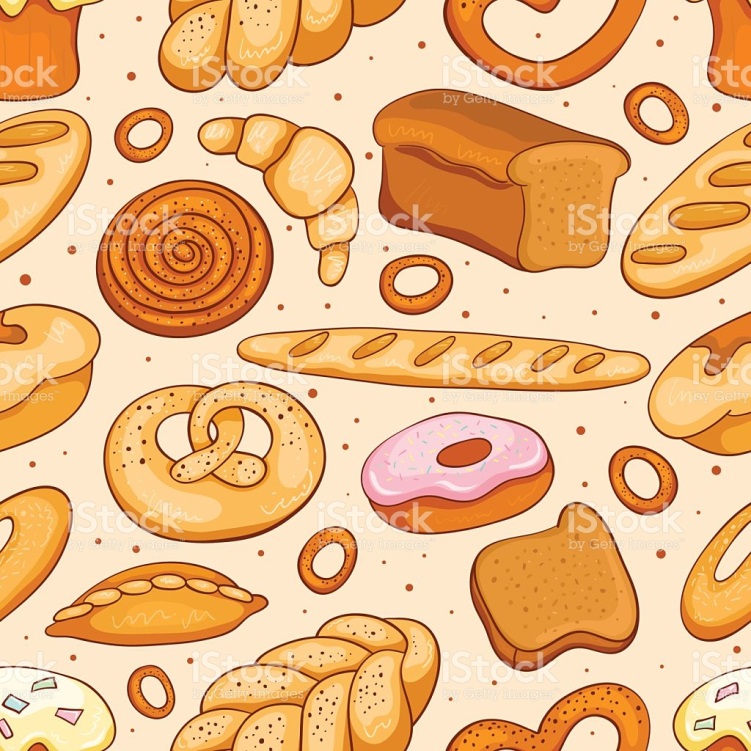 ピザトースト焼き立て食パンかぼちゃ食パン・さつまいもごま食パンサラダ２種グリーンサラダ・人参サラダスープ２種ミネストローネ・ビジソワーズサイダーゼリーケーキとフルーツの盛り合わせオペラ・サワーチェリー・アップル＆ピーチムースジュース